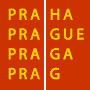 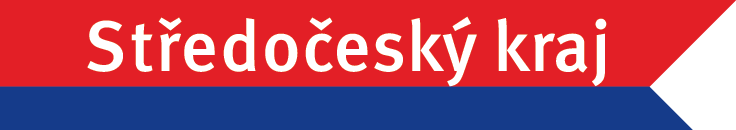 Řídící rada nového společného IDS Prahy a Středočeského krajeZápis z 9. společného jednání13. září 2017, Krajský úřad Středočeského kraje, Zborovská 11, Praha 5Hejtmanka Ing. Jaroslava Jermanová přivítala přítomné a zahájila jednání. Zápis z 8. společného jednání byl řádně ověřen Ing. et Ing. Petrem Tomčíkem a Pavlem Procházkou. Ověřovateli zápisu z 9. společného zasedání byli určeni Ing. et Ing. Petr Tomčík a Pavel Procházka. Ing. Jaroslava Jermanová, hejtmanka SK: Na základě dnešního jednání s dopravcem České dráhy, a. s. bych iniciovala setkání se všemi dopravci a jejich odborovými organizacemi s cílem vyhodnocení kritického vývoje s řidiči u dopravce na Kladensku a nalezení možností pro zamezení podobného kolapsu v budoucnu.Petr Dolínek, náměstek pro dopravu HMP: Uspořádání setkání podporuji a doporučuji přizvat také Dopravní podnik HMP a primátorku HMP Mgr. Adrianu Krnáčovou.Informace o aktuální situaci integračních projektůPavel Procházka, ředitel IDSK: Integrační projekty běží dosud podle předloženého harmonogramu, oblast Kladenska spuštěná k 26. 8. 2017 se pomalu  stabilizuje, zítra bude další jednání s ředitelem ČSAD MHD Kladno. Nově budeme při všech jednáních o přípravách integrace žádat písemné potvrzení dopravců, že jsou schopni tuto objednávku zajistit. Pro oblast Kouřimska přijde toto stanovisko dopravce do konce září 2017. Také je prověřováno zajištění bezproblémového smluvního zajištění po roce 2019 – možnosti prodloužení smluv na základě investic dopravců. Dále je třeba schválit smlouvu s Operátorem ICT, a. s. na zabezpečení projektu Multikanálového odbavovacího systému (MOS) a učinit tlak na Ministerstvo dopravy ohledně krácení správních lhůt při licenčních řízeních.  Petr Dolínek, náměstek pro dopravu HMP: Jedním z důležitých úkolů nové vlády musí být řešení problematiky profesních průkazů řidičů MHD. Ing. et. Ing. Petr Tomčík, ředitel ROPID: K výpadku spojů dochází i kvůli řidičům, kteří nedodržují pokyny nadřazeného Koordinačního dispečinku ROPID, je třeba uplatňovat Sazebník postihů. Na Asociaci krajů zazněl vůči Vládě ČR požadavek vytvořit obdobu „memoranda“ financujícího železniční regionální dopravu i pro dopravu autobusovou, kdy by se stát určitým procentním podílem podílel na financování regionální autobusové dopravy.Rozpočet na dopravu obou objednavatelů včetně nových integračních projektů na rok 2018Ing. et. Ing. Petr Tomčík, ředitel ROPID: Návrh do rozpočtu HMP pro rok 2018 obsahuje jak nové integrační projekty plánované na rok 2018, tak prolongace v letošním roce zahájených integračních projektů. V roce 2017 se podařilo nově integrovat velmi důležitou rychlíkovou dopravu, proto je rozpočet železniční objednávky navýšen o 20 mil. Kč za HMP a 70 mil. za SK.Pavel Procházka, ředitel IDSK: SK v návrhu rozpočtu zohledňuje i nárůst mezd o 124 mil. Kč. Také dochází k opětovnému narovnání smluvních vztahů s dopravci – v posledních letech byly splátky rozloženy na 1x 90 dní, nyní je vracíme na standardní platby rozúčtování – 1x měsíčně.Ing. Jarmila Jenčíková, MBA, vedoucí odboru dopravy SK: Jak jsou v rozpočtu započítané všechny integrační projekty?Pavel Procházka, ředitel IDSK: V rozpočtu na rok 2018 je odhad nákladů - 50,4 mil. s tím, že se jedná o návrh rozpočtové rezervy a Rada kraje bude informovaná o skutečných nákladech až dle výsledných ujednání o jednotlivých integračních projektech. V autobusové dopravě se konkrétně jedná pro rok 2017 o částku 981 mil. Kč, pro rok 2018 o částku 1.363 mil. Kč, v železniční dopravě se konkrétně jedná pro rok 2017 o částku 1.204 mil. Kč, pro 2018 o částku 1.351 mil. Kč. Petr Dolínek, náměstek pro dopravu HMP: U výdajů je třeba rozlišovat, co jsou výdaje za integrační projekty a co pouze vyvolané náklady, jako je navýšení mezd řidičů. Ing. Jaroslava Jermanová, hejtmanka SK: Navyšujeme o 0,5 mld. Kč. na integrovanou dopravu, nejsem smířená, že se jedná pouze o navýšení mezd řidičů, ale i navýšení počtu spojů - lepší služby. Jako strop výdajů na veřejnou dopravu SK se jeví částka 3,5 mld., což je ve srovnání s celkovými výdaji rozpočtu pro rok 2018 ve výši 22 mld. Kč velmi vysoká částka. Petr Dolínek, náměstek pro dopravu HMP: Dobrým obranným systémem vůči navyšování je systém přes „memorandum“, obdobně jak je nastaven na 15 let v železniční dopravě. Jednalo by se nejen o příspěvek na autobusovou dopravu, ale i na zlepšení životního prostředí.Ing. Jaroslava Jermanová, hejtmanka SK: SK bohužel nemá tolik finančních prostředků, aby mohl tolik tlačit na zlepšení vozového parku, jako vydává HMP na svůj Dopravní podnik. Integrace dopravy:Projekty do konce roku 2017Plánované integrační projekty pro rok 2018Pavel Procházka, ředitel IDSK: projekty byly představeny už v rámci bodu 1).Návrh stanoviska Středočeského kraje k Tarifu „Velká Praha“Petr Dolínek, náměstek pro dopravu HMP: Posouzení je třeba dostat do odborné úrovně. Cílem je obyvatelům Praha východ a Praha západ nabídnout cestování za „pražský tarif“ – tzn. cenu 10 Kč/den.Pavel Procházka, ředitel IDSK: Přínos rozšíření tarifu na dané území je jasný. Kromě bodů k řešení uvedených v tisku bych poukázal na nutnost zaměřit se na kapacitu vozidel a také na neexistenci distribučních míst mimo území HMP. Petr Dolínek, náměstek pro dopravu HMP: Argumenty jsou stále stejné, navrhuji se k projektu vrátit za 2 roky; HMP by uvítala zkapacitnění dopravy, avšak nedochází ke zkapacitnění silnic – bylo by třeba o tom diskutovat. Pavel Procházka, ředitel IDSK: Z hlediska kapacity vozidel se příznivě jeví tarifně umožnit např. „rodinné jízdné“ pro období, kdy volná kapacita existuje – momentálně je suplováno pomocí jízdenky ČD – MHD Praha + Středočeský kraje nebo MHD Praha + ČR. Požádal bych nezavrhnout návrh z počátků integrace, kdy Praha spolufinancovala okresům Praha-východ a Praze-západ rozšiřování počtu spojů na atraktivnější intervaly. Ing. Miroslava Staňková, zástupkyně ředitele ROPID: Model spolufinancování je možný na základě příkazní smlouvy.Ing. Věra Kovářová, předsedkyně Výboru pro dopravu SK: Cílem musí být zlepšit veřejnou dopravu rovnocenně a nediskriminovat žádnou část středočeských obyvatel. Ing. František Petrtýl, radní pro dopravu SK: Vítáme maximální propojení veřejnou dopravou obou krajů, nesmíme však dovolit, aby se z části obyvatel stali občané 2. kategorie. Petr Dolínek, náměstek pro dopravu HMP: Pro Prahu je důležité najít řešení, neboť téměř 90% znečištění pochází z dopravy. Po spuštění MOS můžeme hledat možnosti odbavovacího systému s časováním. Informace Středočeského kraje týkající se zadané studie obsahující i finální stanovisko a postoj k prodlužování smluvPavel Procházka, ředitel IDSK: Výběrové řízení bude zopakováno, protože ve stanoveném termínu nedorazila žádná nabídka. Tím pádem však můžeme do podkladů pro analýzu dodat nové vstupy z aktuálních provozních problémů.Standardy kvality BUS 2019Ing. Filip Drápal, vedoucí odboru marketingu ROPID:  Měření standardů je vykováváno již od roku 2009, každé čtvrtletí, výsledky jsou zveřejňovány. Nyní připravujeme Standardy kvality autobusů od roku 2019, aby bylo možné jednotně měřit kvalitu vozidel IDS. Cílem uplatňování Standardů je celkové zlepšení kvality vozidel pro cestující a při zohlednění ekonomických možností objednavatelů.Ing. Jarmila Jenčíková, MBA, vedoucí odboru dopravy SK: Standardy musí zohledňovat ekonomické možnosti objednavatelů. Uplatňování Standardů vítáme. Je někde napsáno, kolik to bude stát dopravce, v jakém časovém prostoru budou muset dopravci vozidla zajistit a budou na to mít? Kterých dopravců se obnova vozového parku bude týkat nejvíc? Nevyplývají z toho nějaká omezení dopravy těchto dopravců ve Středočeském kraji?Petr Dolínek, náměstek pro dopravu HMP: Doprava nebude omezována, budou se uzavírat smlouvy na další roky, kdy nemůžeme dopravce nechat provozovat vozidla, která zcela nevyhovují. Ale je možné udělovat dočasné výjimky. V Praze jsou navíc standardy nízkopodlažnosti, ty platí pro obnovu celého vozového parku.Mgr. Petra Kolínská, náměstkyně primátorky HMP: Jak je to s reklamou na vozech?Ing. Filip Drápal, vedoucí odboru marketingu ROPID:  Vozidlo může být pokryto reklamou  zhruba ¼ plochy, ne však na oknech. Ing. Věra Kovářová, předsedkyně Výboru pro dopravu SK: Proces výběrových řízení je jasný, dopravci vědí rok dopředu, že se bude soutěžit a že standardy budou na 10 let. Největším rizikem je nedostatek řidičů, jednou z cest by byl dotační titul na získání řidičáků vozidel veřejné dopravy. Ing. František Petrtýl, radní pro dopravu SK: Stanovení Standardu je velmi důležité, pomocí výjimek lze překlenout přechodné období. Pavel Procházka, ředitel IDSK: Pokud bude garantována dostatečná délka smlouvy, není pořízení i nových vozidel žádným problémem. Železniční problematikaInformace k pracovní skupině k železničnímu spojení Praha – KladnoPetr Dolínek, náměstek pro dopravu HMP: navrhuji zřídit pracovní skupinu k železničnímu spojení Praha – Kladno, obdobná pracovní skupina se již osvědčila v případě pražského okruhu (stavba 511). Jednou s možností je i prodloužení metra A z Motola na Letiště Václava Havla, další politická jednání se uskuteční příští měsíc.Diskuze k založení společné komise Rady pro řešení kolejové infrastruktury pro metropolitní oblastPetr Dolínek, náměstek pro dopravu HMP: navrhuji zřídit podkomisi této Řídící rady k problematice řešení kolejové infrastruktury pro metropolitní oblast v návrhovém složení:PRAHA:	Radní pro územní rozvoj a územní plánRadní pro dopravuNominace Výboru pro dopravu3 x nominace ROPIDSČK:             	Radní pro územní/ regionální rozvojRadní pro dopravuNominace Výboru pro dopravu                 	3 x nominace IDSKInformace k jednání se SŽDC ohledně infrastruktury
Petr Dolínek, náměstek pro dopravu HMP: SŽDC se snaží, ale projekty nenaplní všechny naše požadavky, Praha může spoluinvestovat - např. podjezd pod tratí, přestupní zastávky na MHD, do okolí stanice, atp.Ing. et. Ing. Petr Tomčík, ředitel ROPID: Nedostatečná kapacita železnice je na všech radiálních tratích do Železničního uzlu Praha (ŽUP), projevuje se už nyní při přípravě jízdních řádů, je třeba vypracovat Studii ŽUP včetně Studie městských železničních linek. Ing. Martin Jareš, Ph.D., zástupce ředitele IDSK pro dopravu: Pracovní skupina k infrastruktuře na úrovni IDSK, ROPID a SŽDC je založena, Středočeský kraj byl požádán organizačně vyjednávání podpořit realizací menších projektů přestupních zastávek - kompetence pro IDSK je připravena ke schválení v Radě kraje.Různé: P+R na území Středočeského krajeIng. Patrik Macho, referent pro IDS Odboru dopravy SK: V současnosti prověřováno Středočeským krajem cca 100 lokalit pro umístění P+R zejména u linek páteřních linek železniční dopravy s krátkým atraktivním intervalem – zájem má 86 obcí. ROPID nabídl zpracování 20 základních projektů pro P+R. K financování z evropských fondů ITI/IROP se uvažuje na spolufinancování založit krajský fond pro infrastrukturu. Další projekty se týkají i výstavby dopravních terminálů nebo parkoviště B+R.Mgr. Petra Kolínská, náměstkyně primátorky HMP: Existuje seznam realizací pro následující 3 roky?Ing. Patrik Macho, referent pro IDS Odboru dopravy SK: Využít dotační program na nejbližší roky má zájem 86 obcí, každá obec má jiný stav rozpracování svého projektu, poté budou následovat ještě další dotační výzvy.Ing. František Petrtýl, radní pro dopravu SK: Chceme vyjít vstříc s finanční spoluúčastí  zejména menším obcím – jedná se totiž většinou o investici pro občany bydlící mimo konkrétní lokalitu.Mgr. Petra Kolínská, náměstkyně primátorky HMP: Budování P+R v regionu nejvíce pomáhá Praze, proto by Praha měla nabídnout minimálně organizační pomoc. Neuvažuje se o zřízení jedné agentury, jež by příslušné obce mohla podpořit?Ing. Gabriel Kovács, náměstek hejtmanky pro finance SK: Zásadním faktorem je, aby se v dané lokalitě nezvyšovala dopravní zátěž.  Ing. Martin Jareš, Ph.D., zástupce ředitele IDSK pro dopravu: Schválený Dopravní plán SK pro roky 2016-2020 má v sobě filozofii budovat více P+R s menší kapacitou napříč celým krajem.Mgr. Petra Kolínská, náměstkyně primátorky HMP: Navrhuji zřídit místo koordinátora zodpovědného za vznik P+R.Další termín a místo zasedání Řídící radylistopad 2017 na Magistrátu HMPPodpisy ověřovatelů zápisu:Ing. et Ing. Petr TomčíkPavel ProcházkaZapsal: Mgr. Luděk Kudláček, IDSKPřítomni (SK):Ing. Jaroslava Jermanová, Ing. František Petrtýl, Ing. Gabriel Kovács, Ing. Věra Kovářová, Ing. Jarmila Jenčíková, MBA, Pavel Procházka, Ing. Martin Jareš, Ph.D., Ing. Martin Švarc, Ing. Jaroslav Růžička, Ing. Patrik Macho, Ing. Dana Pavlousková, Mgr. Luděk Kudláček Přítomni (HMP):Petr Dolínek, Mgr. Petra Kolínská, prof. Ing. Eva Kislingerová, CSc., RNDr. Jana Plamínková, Ing. et Ing. Petr Tomčík, Ing. Miroslava StaňkováOmluveni:Ing. Věslav Michalik, CSc., Ing. Jarmila Bendová, Mgr. Ivan Cinka, Ing. Martin Jacura, Ph.D.Hosté:Ing. Jiří Vyčítal, Ing. Filip Drápal, Mgr. Vítězslav Kaliba, MPAOvěřovatelé zápisu:Ing. et Ing. Petr Tomčík, Pavel Procházka